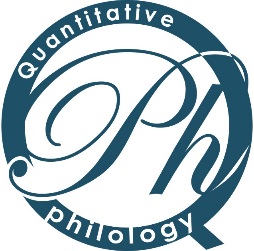 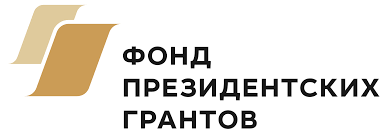 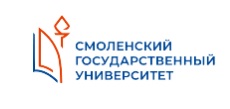 Смоленский центр гуманитарных исследованийПРОГРАММА заочной сессии Школы молодых ученых «КВАНТИТАТИВНАЯ ФИЛОЛОГИЯ»12–24 АПРЕЛЯ 2021 Г.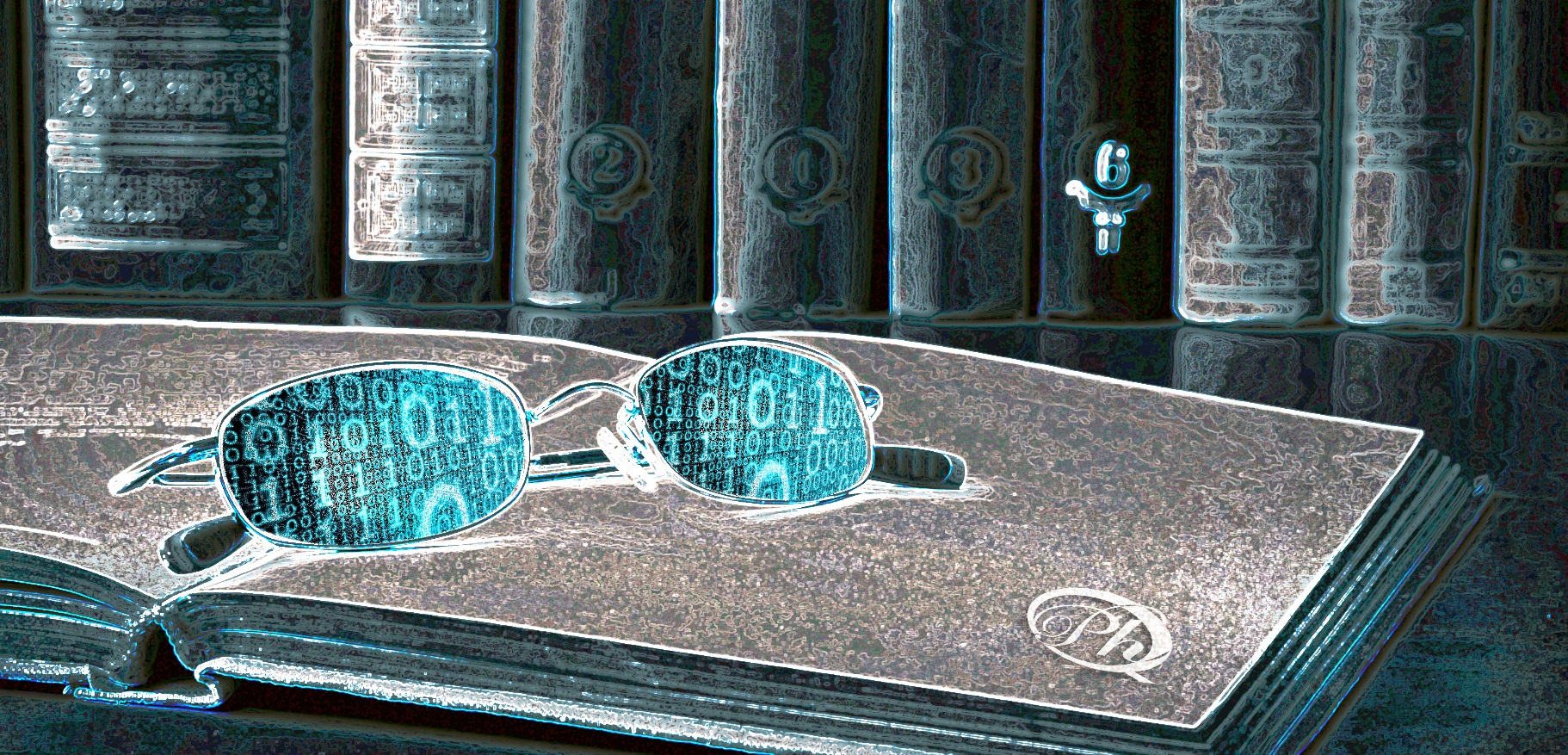 12 апреля 2021 (понедельник)17:00 МСКПрезентация Смоленской филологической школыМодератор – Леонид Геннадьевич КаянидиСмоленская филологическая школа: Люди, мысли и дела. Романова Ирина Викторовна (д.ф.н., завкафедрой литературы и журналистики СмолГУ);Сильницкий Антон Георгиевич (д.ф.н., завкафедрой английского языка и переводоведения СмолГУ);Аделева Ольга Павловна (к.ф.н., доцент кафедры иностранных языков СмолГУ)Социально-ориентированные коллективные проекты Смоленской филологической школы.Павлова Лариса Викторовна (д.ф.н., проф., профессор кафедры литературы и журналистики СмолГУ);Каяниди Леонид Геннадьевич (к.ф.н., доцент кафедры литературы и журналистики СмолГУ); Азаренков Антон Александрович (к.ф.н., научный сотрудник НИУ ВШЭ).13 апреля 2021 (вторник)17:00 МСКИзучение тематики художественного текстаМодератор – Анжелика Викторовна КорольковаИнновационные методы изучения тематики художественного текста Презентация компьютерной программы «Русская лирика XIX–ХХ веков в диахронии и синхронии».Романова Ирина Викторовна (д.ф.н., завкафедрой литературы и журналистики СмолГУ)Приемы работы с языковыми корпусами.Лунькова Екатерина Сергеевна (к.ф.н., доцент кафедры русского языка СмолГУ) О создании Частотного словаря комедии А.С. Грибоедова «Горе от ума» и возможностях использования его данных.Королькова Анжелика Викторовна (д.ф.н., профессор кафедры литературы и журналистики СмолГУ)14 апреля 2021 (среда)17:00 МСКИзучение скрытых структур поэтического текстаМодератор – Ирина Викторовна РомановаЛексические комбинации в поэтическом тексте. Поиск и возможности их интерпретации. Павлова Лариса Викторовна (д.ф.н., проф., профессор кафедры литературы и журналистики СмолГУ)Презентация программного комплекса «Гипертекстовый поиск слов-спутников в авторских текстах». Романова Ирина Викторовна (д.ф.н., завкафедрой литературы и журналистики СмолГУ)Пример литературоведческого анализа с использованием данных программного комплекса.Каяниди Леонид Геннадьевич (к.ф.н., доцент кафедры литературы и журналистики СмолГУ)15 апреля 2021 (четверг)17:00 МСКИзучение структуры художественного образаМодератор – Вадим Сергеевич АндреевОбразные парадигмы русской поэзии. Пути их изучения. Павлова Лариса Викторовна (д.ф.н., проф., профессор кафедры литературы и журналистики СмолГУ), Каяниди Леонид Геннадьевич (к.ф.н., доцент кафедры литературы и журналистики СмолГУ)О работе над дигитальным Словарем поэтического языка Вячеслава Иванова.Каяниди Леонид Геннадьевич (к.ф.н., доцент кафедры литературы и журналистики СмолГУ) Квантитативный анализ метафоры.Андреев Вадим Сергеевич (д.ф.н., завкафедрой иностранных языков СмолГУ)16 апреля 2021 (пятница)17:00 МСКИзучение художественной детали Модератор – Лариса Викторовна ПавловаПоэтика частного. О проекте словаря «Частности в прозе Ф.М. Достоевского». Павлова Лариса Викторовна (д.ф.н., проф., профессор кафедры литературы и журналистики СмолГУ)Значение и функции частного в романах Ф.М. Достоевского.Пузырёва Любовь Валерьевна (к.ф.н., доцент кафедры социологии, философии и работы с молодежью СмолГУ)Поэтика детали в романах Ф.М. Достоевского 1860–80-х годов: гардероб действующих лиц.Писарева Кристина Владимировна (к.ф.н., участник исследовательской группы)Роль художественной детали в поэтическом тексте (на примере Гервасия Псальмова).Грибанова Анастасия Сергеевна (студентка филологического факультета СмолГУ)17 апреля 2021 (суббота)10:00 МСКИзучение коммуникативного аспекта лирических текстовМодератор – Ирина Викторовна РомановаКоммуникативный аспект лирики: состояние и перспективы исследования.Романова Ирина Викторовна (д.ф.н., завкафедрой литературы и журналистики СмолГУ)Литературоведческий анализ коммуникативных стратегий в лирическом тексте (на примере поэзии Т.А. Бек).Матаненкова Татьяна Александровна (к.ф.н., доцент кафедры гуманитарных и естественнонаучных дисциплин Смоленской Православной Духовной Семинарии)Лирическая коммуникация и композиция.Двоенко Яна Юрьевна (к.ф.н., доцент кафедры литературы и журналистики СмолГУ)Мотивы, связанные с лирическим «я».Леонова Полина Витальевна (студентка филологического факультета СмолГУ)19 апреля 2021 (понедельник)17:00 МСКИзучение поэтической фоники точными методамиМодератор – Лариса Викторовна ПавловаИсследование поэтической фоники с применением компьютерной программы «Буква → Фонема». Презентация компьютерной программы «Буква → Фонема».Романова Ирина Викторовна (д.ф.н., завкафедрой литературы и журналистики СмолГУ)Опыт применения программы для литературоведческого анализа.Павлова Лариса Викторовна (д.ф.н., проф., профессор кафедры литературы и журналистики СмолГУ)Фоника верлибра как регулярность.Азаренков Антон Александрович (к.ф.н., научный сотрудник НИУ ВШЭ).20 апреля 2021 (вторник)17:00 МСКСоотношение признаков различных языковых уровней: одномерный и многомерный анализМодератор – Сергей Николаевич АндреевКвантитативный анализ текста: опыт использования одномерного и многомерного подходов.Андреев Сергей Николаевич (д.ф.н., профессор кафедры иностранных языков СмолГУ)Устойчивость частеречной схемы в стихах Теда Хьюза (Ted Hughes).Аделева Ольга Павловна (к.ф.н., доцент кафедры иностранных языков СмолГУ)Языковые факторы частотности английских глаголов: межуровневые корреляции.Грахольская Марина Ивановна (ассистент кафедры иностранных языков СмолГУ)21 апреля 2021 (среда)17:00 МСКИзучение поэтического синтаксисаМодератор – Сергей Николаевич АндреевПодступы к изучению синтаксического переноса. Романова Ирина Викторовна (д.ф.н., завкафедрой литературы и журналистики СмолГУ)Квантитативные методы изучения поэтического синтаксиса.Андреев Сергей Николаевич (д.ф.н., профессор кафедры иностранных языков СмолГУ)Корреляция структурных типов синтаксического переноса с семантическими и формальными характеристиками стиха.Кутузова Наталья Вячеславовна (к.ф.н., доцент кафедры английского языка СмолГУ)Синтаксический перенос в поэзии А.Т. Твардовского.Васильева-Грабенко Наталья Сергеевна (студентка филологического факультета СмолГУ)22 апреля 2021 (четверг)17:00 МСКСтилеметрический анализ текстаМодератор – Вадим Сергеевич Андреев Стилеметрия сегодня: задачи, подходы, методы.Андреев Вадим Сергеевич (д.ф.н., завкафедрой иностранных языков СмолГУ), Тишина Анна Евгеньевна (к.ф.н., доцент кафедры иностранных языков СмолГУ)Проблемы и методы лингвистической экспертизы.Королькова Анжелика Викторовна (д.ф.н., профессор кафедры литературы и журналистики СмолГУ)23 апреля 2021 (пятница)17:00 МСКИзучение фольклора точными методамиМодератор – Леонид Геннадьевич КаянидиИзучение структурно-семиотической модели фольклорной сказки. Каяниди Леонид Геннадьевич (к.ф.н., доцент кафедры литературы и журналистики СмолГУ)Опыт структурно-семиотической типологии сказочных типов («Бой на калиновом мосту», «Три подземных царства»).Рылач Артем Сергеевич (студент филологического факультета СмолГУ).24 апреля 2021 (суббота)10:00 МСККвантитативная филология: перспективы развитияКруглый стол по итогам работы ШколыМодератор – Ирина Викторовна РомановаАндреев Сергей Николаевич (д.ф.н., профессор кафедры иностранных языков СмолГУ),Андреев Вадим Сергеевич (д.ф.н., завкафедрой иностранных языков СмолГУ),Ковалева Валентина Сергеевна (к.ф.н., декан филологического факультета СмолГУ) Павлова Лариса Викторовна (д.ф.н., профессор кафедры литературы и журналистики СмолГУ),Романова Ирина Викторовна (д.ф.н., завкафедрой литературы и журналистики СмолГУ), Каяниди Леонид Геннадьевич (к.ф.н., доцент кафедры литературы и журналистики СмолГУ)